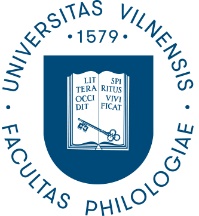 VILNIAUS UNIVERSITETOFILOLOGIJOS FAKULTETASMOKSLO KOLEGIJOS ELEKTRONINIO BALSAVIMO PROTOKOLAS                                                 2020-09-11 Nr. (1.5E) 180000-KT-131Dalyvavo doc. dr. Nijolė Juchnevičienė, prof. dr. Roma Kriaučiūnienė, dr. Jūratė Levina, dr. Laura Vilkaitė-Lozdienė, prof. dr. Nijolė Maskaliūnienė, prof. dr. Irina Melnikova, prof. dr. Meilutė Ramonienė, dr. Artūras Ratkus, doc. dr. Erika Sausverde.1. SVARSTYTA. Straipsnių rinkinio (sud. Irena Fedorovič, Miroslav Davlevič, Kinga Geben) „Su Erelio ir Vyčio ženklais. Lenkijos ir Lietuvos moksliniai ir kultūriniai ryšiai Vilniaus universiteto istorijoje [Pod znakiem Orła i Pogoni. Polsko-litewskie związki naukowe i kulturowe w dziejach Uniwersytetu Wileńskiego]“ recenzentų skyrimas.Recenzentais siūloma skirti prof. habil. dr. Andžei Baranov (VDU Švietimo akademija) ir habil. dr. Malgorzatą Misiak (Vroclavo universitetas).NUTARTA. Straipsnių rinkinio (sud. Irena Fedorovič, Miroslav Davlevič, Kinga Geben) „Su Erelio ir Vyčio ženklais. Lenkijos ir Lietuvos moksliniai ir kultūriniai ryšiai Vilniaus universiteto istorijoje [Pod znakiem Orła i Pogoni. Polsko-litewskie związki naukowe i kulturowe w dziejach Uniwersytetu Wileńskiego]“ recenzentais būtų skiriami dr. prof. habil. dr. Andžei Baranov (VDU Švietimo akademija) ir habil. dr. Malgorzata Misiak (Vroclavo universitetas).Mokslo kolegijos pirmininkė	              	prof. dr. Nijolė MaskaliūnienėPosėdžio sekretorė	dr. Birutė Gudelienė